WALD, WILD UND WASSERRotfuchs  >> Lückentext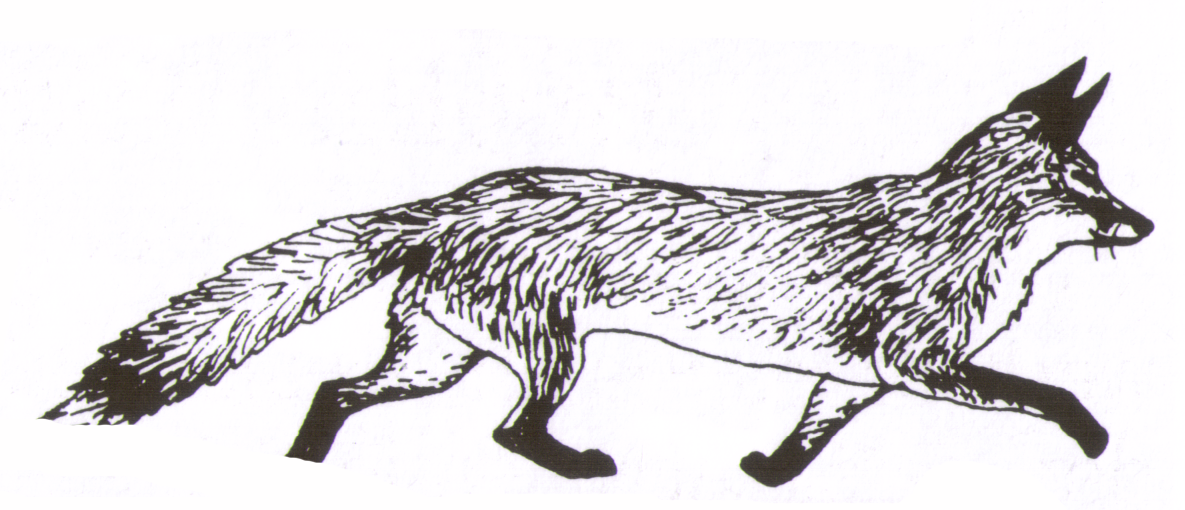 Der Rotfuchs ist überall in unserem Land heimisch.    Er lebt in 			  , im Feld und auf Wiesen,im 		  , in den Parks großer Städte, im Flachland und auch im                   . Obwohl wir ihn kaum sehen, ist er doch ganz in unsererNähe. Er frisst, war er 			  und 					  kann.Regenwürmer, große 					 , Junghasen, vor allem                    , aber auch flugunfähige Vögel, 			, von Autosüberfahrene Tiere aller Art usw. Im Herbst nimmt er sehr gerne reife                                    , Weintrauben und auch anderes 			. Im Bau oder anderen 					 Verstecken hält er sich selten auf. Seine Jungen, die 		   , kommen dort zur Welt. Siekönnen zwölf Tage noch nichts sehen und werden von der Mutter ver-sorgt. Mit etwa vier Wochen verlassen sie erstmals den 		    . Die Mutter würgt ihnen dort auch halb verdaute Nahrung vor, die sie nun                    . Bald ernähren die Welpen sich dann von 		   	   , 	die die Mutter vor dem Bau ablegt. Nach einer kurzen Zeit, in der die Welpen gemeinsam mit ihrer Mutter das 		lernen, müssen sie alleine auskommen. Füchse leben nämlich den größten Teil des Jahres      				für sich. WALD, WILD UND WASSERRotfuchs  >> Lückentext > LösungDer Rotfuchs ist überall in unserem Land heimisch.    Er lebt in Wäldern	  , im Feld und auf Wiesen,im Schilf	 , in den Parks großer Städte, im Flachland und auch imGebirge	 . Obwohl wir ihn kaum sehen, ist er doch ganz in unsererNähe. Er frisst, war er fangen	 und überwältigen		 kann.Regenwürmer, große Heuschrecken		 , Junghasen, vor allemMäuse	 , aber auch flugunfähige Vögel, Rehkitze	 , von Autosüberfahrene Tiere aller Art usw. Im Herbst nimmt er sehr gerne reifeZwetschgen		 , Weintrauben und auch anderes Obst		 . Im Bau oder anderen unterirdischen		 Verstecken hält er sich selten auf. Seine Jungen, die Welpen	 , kommen dort zur Welt. Siekönnen zwölf Tage noch nichts sehen und werden von der Mutter ver-sorgt. Mit etwa vier Wochen verlassen sie erstmals den Bau	 . Die Mutter würgt ihnen dort auch halb verdaute Nahrung vor, die sie nunfressen	 . Bald ernähren die Welpen sich dann von Beutetieren	,	die die Mutter vor dem Bau ablegt. Nach einer kurzen Zeit, in der die Welpen gemeinsam mit ihrer Mutter das Jagen	 lernen, müssen sie alleine auskommen. Füchse leben nämlich den größten Teil des Jahresungesellig		 für sich. 